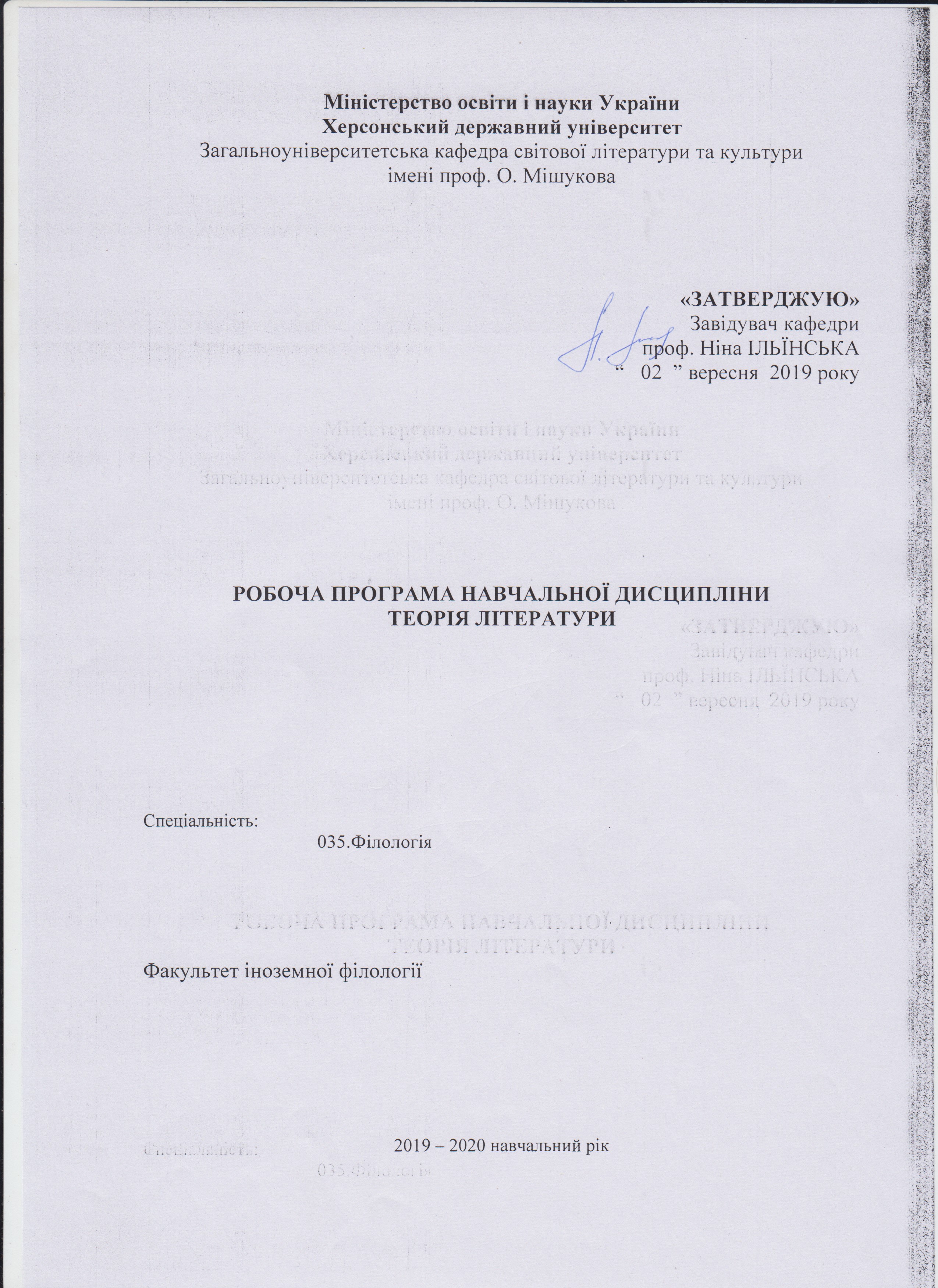 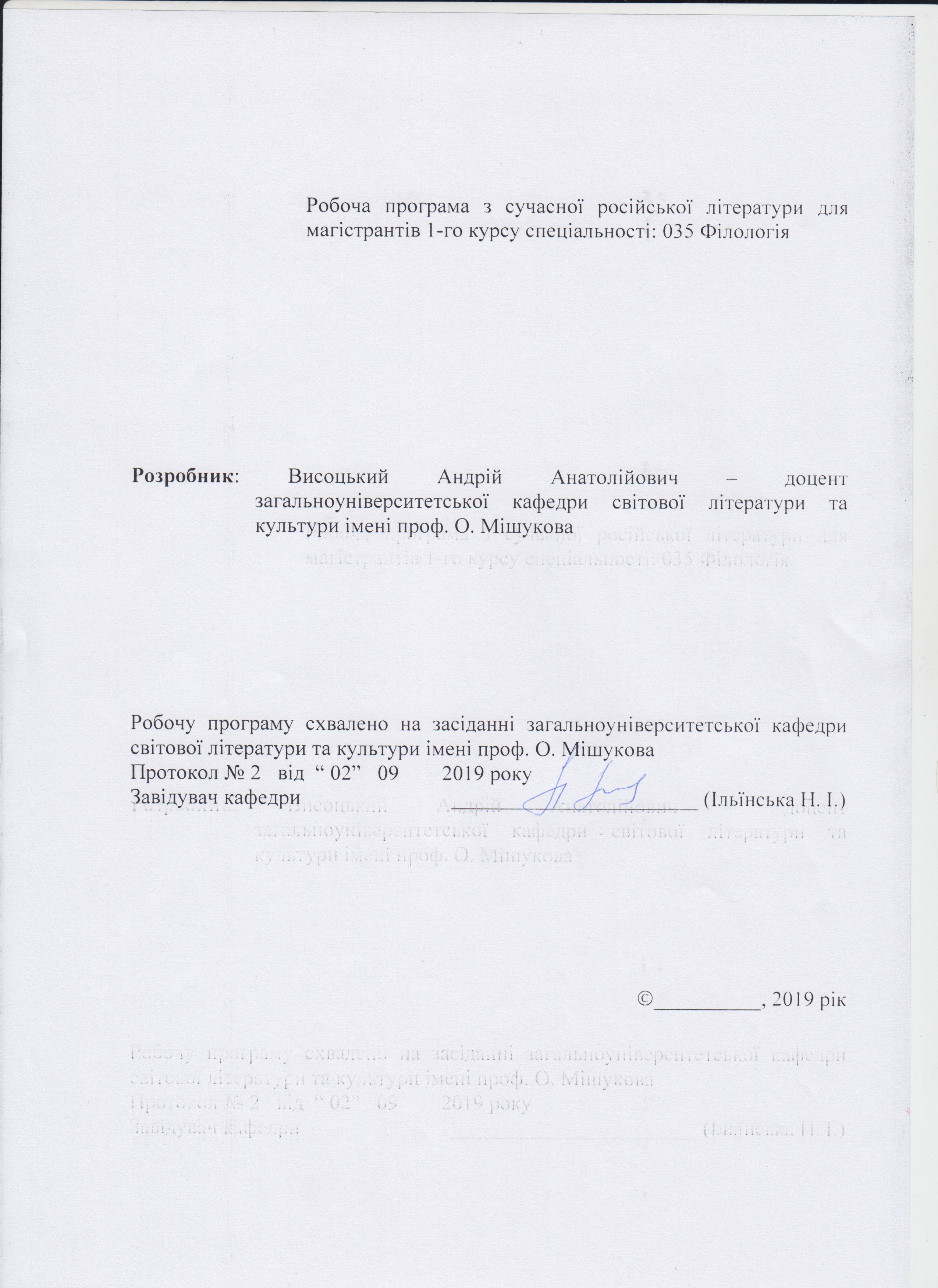 Опис навчальної дисципліниПримітка.Співвідношення кількості годин аудиторних занять до самостійної роботи становить – 17, 1 % / 82, 9 %.Мета та завдання навчальної дисципліниМета курсу: формування базового уявлення про основні поняття і категорії теорії літератури, забезпечення основи для глибокого розуміння як літературного процесу в цілому, так і окремих творів художньої літератури, підготовка майбутніх фахівців-філологів до свідомого, творчого підходу в одному з основних аспектів майбутньої професійної діяльності.Завдання курсу:методичні: формування у студентів системи гуманітарних понять, які становлять етико-естетичний компонент мистецтва;формування основних теоретико-літературних понять як умови повноцінного сприйняття, аналізу й оцінки художнього твору;закріплення базових літературознавчих знань задля майбутнього здійснення науково-дослідницької та науково-методичної роботи;осмислення літератури як особливої форми освоєння культурних традицій;опанування студентами основних категорій стилістики, поетики, метрики;вивчення закономірностей літературного процесу та художньої специфіки провідних літературних течій, напрямків;пізнавальні: поглиблювати літературознавчу освіту студентів-словесників, систематизувати відомості з теорії та історії літератури;дати студентам наукове знання фактів і явищ світового письменства; ознайомити майбутніх фахівців із досягненнями сучасного літературознавства у вивченні напрямів, стилів, жанрових модифікацій та ін.;дати уявлення про специфіку літератури, загальні закономірності та етапи розвитку;практичні: вдосконалювати у студентів навички самостійної навчальної та науково-дослідницької роботи, опрацювання наукової літератури;розвивати й надалі навички літературознавчого аналізу на різних рівнях (проблемно-тематичному, структурно-композиційному та ін.);виробляти у студентів уміння досліджувати способи і прийоми типізації та індивідуалізації характерів, своєрідність композиції та сюжету, мову художніх творів і особливості віршування, аналізувати драматичні, поетичні та прозові тексти, порівнювати їх із творами різних жанрів, сприяти закріпленню навичок аналізу літературного твору;навчати студентів послуговуватися відповідними термінами;формувати у студентів навички підготовки доповідей, публічних виступів, уміння брати участь у творчих дискусіях, вдосконалювати навички самостійної навчальної і науково-дослідної роботи; готовити студентів до практичної роботи в загальноосвітній школі.Мета й завдання вивчення курсу реалізуються через формування таких компетентностей:культурознавчої компетентності як сукупності знань про матеріальну й духовну культуру, традиції, звичаї, обряди народів світу;як сукупності вмінь використовувати культурознавчу обізнаність у фаховій діяльності;літературознавчої компетентності як сукупності знань про світову літературу в її історичному розвитку та в сучасному стані;як сукупності вмінь здійснювати літературознавчий аналіз, як здатність усвідомлювати закономірності літературного процесу, оцінювати художню своєрідність творів, творчість письменника в контексті національної культури та загальнокультурної значущості, з точки зору актуального літературознавчого досвіду;комунікативної компетентності як сукупності знань, умінь, здібностей та ініціативи особистості, необхідних для здійснення комунікації в різних мовленнєвих сферах;як знання законів спілкування й етикету, як розуміння мотивів, цілей, засобів у взаємостосунках; як формування уміння публічного виступу (спроможність розкрити сутність проблеми, аргументувати власне її бачення, здатність підтримувати у слухачів інтерес і увагу, керувати аудиторією тощо);психологічної компетентності як сукупності знань загальної, вікової, педагогічної психології, психічних процесів пам'яті, мислення; як уміння визначати рівень розвитку особистості тощо;науково-дослідної компетентності як сукупності умінь здійснювати пошукову, наукову, експериментальну діяльність, працювати з першоджерелами, критичною літературою, конструювати власну і колективну науково-дослідницьку роботу, формуючи при цьому індивідуально-творче мислення, виробляючи мотивацію науково-дослідницької діяльності;вільне володіння усною та письмовою українською мовою.Очікувані результати навчання.усвідомлене використання теоретичних знань і практичних навичок для оволодіння основами теорії й методів досліджень в літературознавчій галузі;наявність ґрунтовних професійно профільних знань в царині літературознавчих дисциплін з метою формування уявлення про цілісність літературного процесу;наявність фундаментальних знань світової та української словесності, які забезпечують формування у студентів високоморальних і загальнолюдських цінностей засобами художнього слова, здатних гідно репрезентувати й утверджувати Україну в європейській спільноті; наявність дослідницьких навичок, котрі сприяють здійсненню літературознавчих досліджень, й умотивовують науково-пошукову діяльність. Програма навчальної дисципліниТеорія літератури як наука. Література як вид мистецтва. Літературознавство як одна з філологічних дисциплін. Характеристика кола питань, які вивчає літературознавство. Розподіл сучасного літературознавства на три провідні галузі: теорію літератури; історію літератури; літературну критику. Мета і завдання визначених галузей літературознавства. Теорія літератури як галузь, що досліджує, узагальнює і систематизує літературознавчі поняття. Предмет теорії літератури як науки, її структура, методи. Тісний зв'язок між теорією літератури, історією літератури і літературною критикою. Багатозначність слова «мистецтво». Естетична сутність мистецтва. Відмінність естетичного від утилітарного, гедоністичного, логічного, етичного. Класифікації видів мистецтва за різними  ознаками. Розподіл мистецтв на просторові, часові  та синтетичні. Мистецтво як творча діяльність. Історія усвідомлення творчої природи мистецтва. Мистецтво як синтез пізнавальної (гносеологічної), оцінної (аксіологічної), моделюючої (творчої), знакової (семіотичної) та комунікативної людської діяльності. Відмінність видів мистецтв за матеріалом, в якому виконані їх твори. Мистецтво і комунікація. Слово, як найбільш гнучкий матеріал. Література в широкому і вузькому розумінні терміну. Художня література як одна з форм суспільної свідомості.Теоретична поетика. Ключові поняття і предмет теоретичної поетики. Поняття твору як єдності артефакту і естетичного об’єкту. Категорії цілісності та смислової завершеності твору. Художній твір як образ світу. Поняття «образ світу», його суб’єктивний та об’єктивний аспекти. Художній твір як система, котра складається зі взаємопов’язаних структурних рівнів та їх підсистем. Поняття тексту, його структури, семантики, семіотики. Концепція інтертекстуальності. Поняття «дискурс».Історична поетика. Літературний процес. Літературний процес як сукупність творів (включаючи шедеври словесного мистецтва та епігонську, масову літературу), їх публікацій та обговорення (передовсім літературною критикою), творчих програм, актів літературної боротьби. Літературний процес у всесвітньо-історичному масштабі як своєрідна складова суспільно-історичного поступу. Аспекти, які характеризують літературний процес. Стадіальна теорія літературного процесу. Стадії розвитку словесного мистецтва. Виокремлення науковцями (С. Аверінцев, П. Грінцер тощо) трьох стадій літературного розвитку: ритуально-міфологічна архаїка (дорефлективний традиціоналізм); орієнтація літератури на риторичну культуру (рефлективний традиціоналізм); вільна від жанрово-стильових канонів індивідуально-особистісна творчість. Поняття про художній прогрес, його дискусійність. Діахронні та синхронні системи. Універсальні художні системи. Поняття универсалізму. Античність, Середньовіччя, Відродження як художні системи. Основні літературні напрями. Літературні течії. Літературні школи. Літературні гуртки. Класицизм. Особливості епохи Просвітництва та її основні напрямки. Романтизм: етапи розвитку. Реалізм: основні течії. Літературна ситуація на рубежі ХІХ – ХХ ст. Поняття про модернізм. Постмодернізм. «Розмивання» основних понять, які характеризують літературний процес у ХХ – ХХІ ст. Методологія аналізу сучасного літературного процесу. Розуміння художньо-концептуальної структури твору як основа вироблення методології атрибуції. Ознаки новітнього літературного процесу. Жанровий спектр сучасної літератури.Автор і форми його присутності в художньому творі. Значення терміну «автор» в літературознавстві. Ідейно-смислова форма. Неумисність авторської поведінки. Натхнення як вираження творчої енергії автора. Гра як прояв авторської індивідуальності. Авторська суб’єктивність у творі і автор як реальна особа. Різновиди образу автора в епічному творі. Способи вираження авторської позиції в драматичному творі. Автор і ліричний герой. Постмодерністська концепція смерті автора.    Основні школи вітчизняного літературознавства. Сучасні напрямки в зарубіжній науці про літературу. Утвердження теорії літератури як самостійної наукової дисципліни. Наукові доктрини просвітителів - Д. Дідро, Г. Е. Лессінга, Й. Г. Гердера, Й. Й. Вінкельмана, Г. В. Гегеля тощо. Виникнення й розвиток вітчизняного літературознавства. Літературознавча думка часів Русі. І. Вишенський. Л. Зизаній. М. Смотрицький. Ф. Прокопович. Г. Сковорода. М. Костомаров. Т. Шевченко. П. Куліш. М. Драгоманов. О. Потебня. І. Франко. Напрями розвитку зарубіжного літературознавства у ХІХ - ХХ ст. Міфологічна школа. Біографічний метод. Культурно-історична школа. Компаративізм. Інтуїтивізм. Фрейдизм. Структуралізм. Екзистенціалізм. Українське літературознавство ХХ ст. С. Єфремов. М. Грушевський. Л. Білецький. Літературна дискусія 1925 - 1928 рр. О. Білецький. Здобутки в українському літературознавстві кінця ХХ ст. Новітні напрями й течії в літературознавстві. Постструктуралізм. Деконструктивізм. Фемінізм. Постколоніальна критика. Постмодернізм. Мультикультуралізм. Рецептивна естетика тощо.Структура навчальної дисципліниЗмістові модулі навчальної дисципліниЗмістовий модуль.«ТЕОРІЯ ЛІТЕРАТУРИ ЯК НАУКА»Лекційний модуль:Лекція 1. Теорія літератури як наука. Література як вид мистецтва (2 год). Лекція 2. Теоретична поетика (2 год). Лекція 3. Історична поетика. Літературний процес (2 год). Лекція 4. Автор і форми його присутності в художньому творі (2 год). Лекція 5. Основні школи вітчизняного літературознавства. Сучасні напрямки в зарубіжній науці про літературу (2 год). Семінарський модуль:Семінарське заняття № 1. Теорія літератури як наука. Література як мистецтво слова (2 год). Семінарське заняття № 2. Структурно-композиційна організація літературного твору (2 год).Семінарське заняття № 3. Історична поетика і питання літературного розвитку (2 год).Семінарське заняття № 4. Автор, герой, читач (2 год).Модуль самостійної роботи (87 год.):Тема № 1. Мистецтво і картини світу. Діалогічна природа літератури (27 год.).Тема № 2. Новітні підходи до потрактування літературного тексту (30 год.). Тема № 3. Текст як поняття філології, семіотики й культурології (30 год.).Підсумкова тека: залікМетоди навчанняКомплексне використання різноманітних методів організації і здійснення навчально-пізнавальної діяльності студентів та методів стимулювання і мотивації їх навчання, що сприяють розвитку творчих засад особистості майбутнього фахівця-філолога з урахуванням індивідуальних особливостей учасників навчального процесу й спілкування.З метою формування професійних компетенцій широко впроваджуються інноваційні методи навчання, що забезпечують комплексне оновлення традиційного педагогічного процесу. Це, наприклад, комп’ютерна підтримка навчального процесу, впровадження інтерактивних методів навчання (робота в малих групах, мозковий штурм, ситуативне моделювання, опрацювання дискусійних питань тощо).Методи контролю	Педагогічний контроль здійснюється з дотриманням вимог об’єктивності, індивідуального підходу, систематичності і системності, всебічності та професійної спрямованості контролю. 	Використовуються такі методи контролю (усного, письмового), які мають сприяти підвищенню мотивації студентів-майбутніх фахівців до навчально-пізнавальної діяльності. Специфіка фахової підготовки передбачає усний, письмовий, практичний, тестовому контролю.КРИТЕРІЇ ОЦІНЮВАННЯ навчальних досягнень студентівАудиторна робота (семінарське заняття)ДоповідьОцінка «відмінно 90 - 100 балів, А» ставиться, якщо студент повністю розкриває зміст питання, вільно володіє матеріалом, застосовує теоретико-літературні знання та свідомо вживає літературознавчі терміни, проявляє навички аналізу, показує знання художнього тексту, наводить приклади та цитати, використовує творчий підхід у відповідях на питання, що їх ставить викладач.Оцінка «добре 82 - 89 балів, В» ставиться, якщо студент повністю розкриває зміст питання, вільно володіє матеріалом, іноді вживає літературознавчі терміни, проявляє навички аналізу, показує знання художнього тексту, наводить приклади та цитати, але студенту бракує самостійного мислення та творчого підходу у відповідях на питання, що їх ставить викладач.Оцінка «добре 74 - 81 бал, С» ставиться, якщо студент недостатньо повно розкриває зміст питання, не досить вільно володіє матеріалом, використовує елементи аналізу, показує знання художнього тексту, наводить приклади та цитати, але не завжди може дати логічну і послідовну відповідь на питання викладача.Оцінка «задовільно 64 - 73 балів, D» ставиться, якщо студент недостатньо повно розкриває зміст питання, не досить вільно володіє матеріалом, нечітко орієнтується в художньому тексті, на силу наводить приклади та цитати, не завжди може дати логічну і послідовну відповідь на питання викладача.Оцінка «задовільно 60 - 63 бали, Е» ставиться, якщо студент дає лише часткову відповідь на питання, показує погане знання теоретичного матеріалу, нечітко орієнтується в художньому тексті, на силу наводить приклади та цитати, не може дати логічну і послідовну відповідь на питання викладача.Оцінка «незадовільно 1 - 59 балів, FX» ставиться, якщо студент не дає відповіді на питання, не знає теоретичного матеріалу, не орієнтується в художньому тексті, не може навести приклади та цитати, не відповідає на питання викладача або відмовляється від відповіді.Самостійна роботаКонспект підготовки до заняттяКонспект самостійно опрацьованого матеріалуОцінка «відмінно 90 - 100 балів, А» ставиться, якщо зміст конспекту безпосередньо відповідає плану семінарського (самостійного) заняття, повністю розкриває тему та містить ґрунтовні відповіді на питання плану; при підготовці використовується декілька джерел, присутні посилання на теоретико-літературні джерела, концепції авторитетних дослідників, розкрито зміст нових літературознавчих термінів; проявлено навички аналізу, показано знання художнього тексту, наведено приклади та цитати, використано творчий підхід у відповідях на питання; систематизовано та логічно викладено матеріал.Оцінка «добре 82 - 89 балів,  В» ставиться, якщо зміст конспекту безпосередньо відповідає плану семінарського (самостійного) заняття, повністю розкриває тему та містить ґрунтовні відповіді на питання плану; при підготовці використовується декілька джерел, присутні посилання на теоретико-літературні джерела, розкрито зміст нових літературознавчих термінів; проявлено навички аналізу, показано знання художнього тексту, наведено приклади та цитати; недостатньо систематизовано та логічно викладено матеріал.Оцінка «добре 74 - 81 бал, С» ставиться, якщо зміст конспекту безпосередньо відповідає плану семінарського (самостійного) заняття, не повністю розкриває тему, містить не досить ґрунтовні відповіді на питання плану; при підготовці використовується декілька джерел, розкрито зміст нових літературознавчих термінів; використано елементи аналізу, показано знання художнього тексту, наведено приклади та цитати; викладення матеріалу недостатньо структуровано та логічно.Оцінка «задовільно 64 - 73 бали, D» ставиться, якщо зміст конспекту не зовсім відповідає плану семінарського (самостійного) заняття, не повністю розкриває тему, містить не досить ґрунтовні відповіді на питання плану; при підготовці використовується лише одне джерело, не розкрито зміст нових літературознавчих термінів; відсутні елементи аналізу, показано слабкі знання художнього тексту, немає прикладів та цитат; викладення матеріалу недостатньо структуровано та логічно.Оцінка «задовільно 60 - 63 бали, Е» ставиться, якщо зміст конспекту не відповідає плану семінарського (самостійного) заняття, частково розкриває тему, містить поверхові відповіді на питання плану, відсутні відповіді на деякі питання; при підготовці використовується лише одне джерело; відсутні визначення нових літературознавчих термінів; відсутні елементи аналізу, не показано знання художнього тексту, немає прикладів та цитат; матеріал викладено нелогічно та непослідовно.Оцінка «незадовільно 1 - 59 балів, FX» ставиться за умови відсутності конспекту або якщо зміст конспекту не відповідає плану семінарського (самостійного) заняття, не розкриває тему, містить поверхові відповіді на питання плану або не містить їх; при підготовці використовується лише одне джерело; відсутні визначення нових літературознавчих термінів; не показано знання художнього тексту, немає прикладів та цитат; матеріал викладено нелогічно та непослідовно.Модульний контрольПисьмова контрольна роботаОцінка «відмінно 90 - 100 балів, А» ставиться, якщо студент дає чітку відповідь на питання, вільно володіє матеріалом, застосовує теоретико-літературні знання та свідомо вживає літературознавчі терміни, добре орієнтується в художньому тексті і дає відповідь на всі питання.Оцінка «добре 82 - 89 балів, В» ставиться, якщо студент дає чітку відповідь на питання, вільно володіє матеріалом, застосовує теоретико-літературні знання та свідомо вживає літературознавчі терміни, добре орієнтується в художньому тексті і дає відповідь на 85 – 90 % питань.Оцінка «добре 74 - 81 балів, С» ставиться, якщо студент дає не чітку відповідь на питання, не досить вільно володіє матеріалом, застосовує теоретико-літературні знання, добре орієнтується в художньому тексті і дає відповідь на 75 – 85 % питань.Оцінка «задовільно 64 - 73 балів, D» ставиться, якщо студент дає не чітку відповідь на питання, не вільно володіє матеріалом, частково застосовує теоретико-літературні знання, не дуже добре орієнтується в художньому тексті і дає відповідь на 65 – 75 % питань.Оцінка «задовільно 60 - 63 балів, Е» ставиться, якщо студент не дає чітку відповідь на питання, погано володіє матеріалом, не застосовує теоретико-літературні знання, слабо орієнтується в художньому тексті і дає відповідь на 50 – 65 % питань.Оцінка «незадовільно 1 - 59 балів, FX» ставиться, якщо студент не дає чітку відповідь на питання, погано володіє матеріалом, не застосовує теоретико-літературні знання, не орієнтується в художньому тексті і дає відповідь менш, ніж на 50 % питань.ЗалікОцінка «зараховано 90 - 100 балів,  А» ставиться, якщо студент показує всебічне, систематичне, глибоке знання програмного матеріалу; вміє вільно логічно, аргументовано, чітко й стисло давати відповіді на запитання білету й додаткові питання; проявляє творчі здібності в розумінні, викладі й використанні програмного матеріалу; вільно застосовує теоретико-літературні знання для аналізу художніх текстів; засвоїв основну навчальну літературу та ознайомлений з додатковою літературою, рекомендованою програмою.Оцінка «зараховано 82 - 89 балів, В» ставиться, якщо студент показує повні, систематичні знання програмного матеріалу; чітко й стисло дає відповіді на запитання білету; проявляє навички аналізу у викладі й використанні програмного матеріалу; вільно застосовує теоретико-літературні знання для аналізу художніх текстів; засвоїв основну навчальну літературу та ознайомлений з додатковою літературою, рекомендованою програмою.Оцінка «зараховано 74 - 81 бал, С» ставиться, якщо студент показує недостатньо повні, але систематичні знання програмного матеріалу; не чітко дає відповіді на запитання білету; проявляє навички аналізу у викладі й використанні програмного матеріалу; не досить вільно застосовує теоретико-літературні знання; допускає незначні погрішності в аналізі фактів, явищ, процесів; засвоїв основну навчальну літературу та ознайомлений з додатковою літературою, рекомендованою програмою.Оцінка «зараховано 64 - 73 бали, D» ставиться, якщо студент показує недостатньо повні та систематичні знання програмного матеріалу; не чітко дає відповіді на запитання білету; не досить вільно застосовує теоретико-літературні знання; допускає незначні погрішності в аналізі фактів, явищ, процесів; засвоїв основну навчальну літературу; допускає незначні порушення логічної послідовності у викладі матеріалу.Оцінка «зараховано 60 - 63 бали, Е» ставиться, якщо студент показує не повні та поверхові знання програмного матеріалу; має труднощі під час відповіді на запитання білету; погано володіє теоретико-літературними знаннями; допускає значні погрішності у викладенні та характеристиці фактів, явищ, процесів; недостатньо засвоїв основну навчальну літературу; допускає значні порушення логічної послідовності у викладі матеріалу.Оцінка «незараховано 1 - 59 бали, FX» ставиться, якщо студент показує слабкі знання програмного матеріалу; має труднощі під час відповіді на запитання білету; не володіє теоретико-літературними знаннями; допускає грубі помилки у викладенні та характеристиці фактів, явищ, процесів; не засвоїв основну навчальну літературу; відмовляється від відповідіШкала для оцінювання письмових тестів«Відмінно 90 - 100 балів, А» – при наявності до 5 % помилкових тестів; «добре 82 - 89 балів, В» – при наявності до 10 % помилкових тестів; «добре 74 - 81 бал, С» – до 20 % помилкових тестів; «задовільно 64 - 73 бали, D» – до 35 % помилкових тестів; «задовільно 60 - 63 балів,  Е» – 50 % помилкових тестів; «незадовільно 1 - 59 балів, FX» – більш 50 % помилкових тестів.Рекомендована літератураБазова (основна)Асоян А. Пролегомены: Лекции по теории литературы. – Омск, 1995.Баевский В. Лингвистические, математические, семиотические и компьютерные модели в истории и теории литературы. – М., 2001. Бандура О. Теорія літератури: Посібн. для вчителя. – К., 1969.Баррі П. Вступ до теорії: Літературознавство і культурологія. – К., 2008.Безпечний І. Теорія літератури. – К.. 2009.Білоус П. Вступ до літературознавства. -  К., 2011.Білоус П., Левченко Г. Вступ до літературознавства. – К., 2012.Введение в литературоведение. Литературное произведение: Основные понятия и термины. - М., 1999.Введение в литературоведение: Хрестоматия. – М., 1988.Волков И. Теория литературы. Учебн. пособ. – М.., 1995. Вступ до літературознавства: Хрестоматія. – К., 1995.Галич О. Історія літературознавства. – Луганськ, 2009.Галич О., Назарець В., Васильєв Є. Загальне літературознавство. – Рівне, 1998.Галич О., Назарець В., Васильєв Є. Теорія літератури. – К., 2001.Гиршман М. Литературное произведение: Теория художественной целостности. - М., 2007.Іванишин В. Нариси з теорії літератури. – К., 2010.Клочек Г. Поетика і психологія. - К., 1990.Кодак М. Поетика як система. -  К., 2010.Козлов А., Щербак С., Козлов Р. Азбука літературознавства. – К., 1995.Корман Б. Литературоведческие термины по проблеме автора. – Ижевск, 1982. Крупчанов Л. Теория литературы. - М., 2012.Кузьменко В. Словник літературознавчих термінів. – К., 1997.Лексикон загального та порівняльного літературознавства. — Чернівці, 2001. Литературная энциклопедия терминов и понятий /Под ред. А. Николюкина. - М., 2001. Литературный энциклопедический словарь. - М., 1987.Литературоведение на пороге XXI века. - М., 1998. Літературознавча енциклопедія: У 2 т. – К., 2007.Літературознавча компаративістика: Навч. посібн. — Тернопіль, 2002.Літературознавча рецепція і компаративістичний дискурс. — Тернопіль, 2004. Літературознавчий словник-довідник. – К., 1997.Моклиця М. Основи літературознавства. – Тернопіль, 2002.Наливайко Д. Теорія літератури й компаративістика. — К., 2006. Павличко С. Теорія літератури. – К., 2002.Пахаренко В. Основи теорії літератури. — К., 2009.Пахаренко В. Українська поетика. – К., 2009.Підопригора С. Сучасний літературний процес: Навч. посібн. – Миколаїв, 2013. Поспелов Г., Николаев И., Волков И. и др. Введение в литературоведение. - М., 1988.Слово. Знак. Дискурс. Антологія світової літературно-критичної думки XX ст. — Львів, 1996. Современное зарубежное литературоведение (страны Западной Европы и США): концепции, школы, термины. Энциклопедический справочник. - М., 1999.Теория литературы. В 2 т. /Под ред. Н. Тамарченко. – М., 2004. Теорія літератури. - К., 1975.Ткаченко А. Мистецтво слова. Вступ до літературознавства. – К., 1998.Томашевский Б. Теория литературы. Поэтика. - М., 1999.Українська літературна енциклопедія. - К., 1988 - 1995. - Т. 1 - 3.Українське слово: Хрестоматія української літератури та літературної критики ХХ століття: У 4 кн. – К., 1994.Уэллек Р., Уоррен О. Теория литературы. - М., 1978. Ференц Н. Основи літературознавства. — К., 2011. Хализев В. Теория литературы. - М., 2000. ДопоміжнаАверинцев С. Авторство и авторитет // Аверинцев С. Риторика и истоки европейской литературной традиции. – М., 1996.Барт Р. Смерть автора // Барт Р. Избранные работы: Семиотика: Поэтика. – М., 1989.Бонецкая Н. «Образ автора» как эстетическая категория // Контекст-1985. Литературно-критические исследования. – М., 1986.Веселовский А. Историческая поэтика. - М., 1989. Виноградов В. Проблема авторства и теория стилей. - М., 1961. Гадамер Г.-Г. Актуальность прекрасного. - М., 1991. Жирмунский В. Литературные течения как явление международное // Жирмунский В. Сравнительное литературоведение: Восток и Запад. - Л., 1979. - С. 137 - 157. Кухар-Онишко О. Індивідуальний стиль письменника: генезис, структура, типологія. - К., 1985.Манн Ю. Автор и повествование // Известия АН СССР. Серия литературы и языка. - 1991. - Т. 50. - № 1.Мешкова Л. Авторская позиция в современной прозе (Теоретический аспект) // Филологические науки. - 1988. - № 3.Михайлов А. О некоторых проблемах современной теории литературы // Известия РАН. Отд. литературы и языка. – 1994. - № 1. - С. 15 - 22. Модернизм: Анализ и критика основных направлений. - М., 1987. Мукаржовский Ян. Преднамеренное и непреднамеренное в искусстве // Мукаржовский Я. Исследования по эстетике и теории искусства. - М., 1994. - С. 198 - 244. Потебня  О.  Естетика  і  поетика  слова.  -  К.,  1985.Реизов Б. Вопросы периодологии в истории литературы. Сравнительное изучение литературы // Реизов Б. История и теория литературы. - Л., 1986. - С. 262 - 310. Руднева Е. Об эмоциональном «элементе» в составе литературного направления // Вестник Московского ун-та. - 1986. - Сер. 9. Филология. - С. 22 - 30.Савенець А. Літературна школа - один із «блукаючих» термінів // Слово і час. - 2000. - № 4. - С. 44 - 50.Фролова К. Цікаве літературознавство. – К., 1991.10. Інформаційні ресурсиwww.ilnan.gov.ua/ru/CALSU.htmliterra.websib.ru/volsky/article.htm?5www.kodges.ru/100652-teoriya-literatury.htmlhttp://humanitas.ucsb.edu/shuttle/theory.htmlobuk.ru/.../70857-teoriya-literatury-poyetikamirknig.com/.../1181436075-teoriya-liter.Поэтика http://philologos.narod.ru/Теория литературы. текстология - http://www.textologia.ru/literature/teoria-literatury/?q=411Анотації лекцій з курсу «Теорія літератури»Лекція 1. Теорія літератури як наука. Література як вид мистецтва. Літературознавство як одна з філологічних дисциплін. Характеристика кола питань, які вивчає літературознавство. Розподіл сучасного літературознавства на три провідні галузі: теорію літератури; історію літератури; літературну критику. Мета і завдання визначених галузей літературознавства. Теорія літератури як галузь, що досліджує, узагальнює і систематизує літературознавчі поняття. Предмет теорії літератури як науки, її структура, методи. Тісний зв'язок між теорією літератури, історією літератури і літературною критикою. Багатозначність слова «мистецтво». Естетична сутність мистецтва. Відмінність естетичного від утилітарного, гедоністичного, логічного, етичного. Класифікації видів мистецтва за різними  ознаками. Розподіл мистецтв на просторові, часові  та синтетичні. Мистецтво як творча діяльність. Історія усвідомлення творчої природи мистецтва. Мистецтво як синтез пізнавальної (гносеологічної), оцінної (аксіологічної), моделюючої (творчої), знакової (семіотичної) та комунікативної людської діяльності. Відмінність видів мистецтв за матеріалом, в якому виконані їх твори. Мистецтво і комунікація. Слово, як найбільш гнучкий матеріал. Література в широкому і вузькому розумінні терміну. Художня література як одна з форм суспільної свідомості.Література:Асмус В. В защиту вымысла. Чтение как труд и творчество // Вопросы теории и истории эстетики. - М.,1968. - С. 11 - 36, 55 - 68.Баевский В. Лингвистические, математические, семиотические и компьютерные модели в истории и теории литературы. – М., 2001. Білоус П., Левченко Г. Вступ до літературознавства. – К., 2012.Введение в литературоведение: Хрестоматия / Под. ред. Николаева П. – М., 1988.Волков И. Теория литературы. Учебн. пособ. – М.., 1995. Гагаев А. Художественный текст как культурно-исторический феномен: Теория и практика прочтения: Учебн. пособ. – М., 2002. Галич О., Назарець В., Васильєв Є. Загальне літературознавство. – Рівне, 1998.Галич О., Назарець В., Васильєв Є. Теорія літератури. – К., 2001.Крупчанов Л. Теория литературы. - М., 2012.Михайлов А. О некоторых проблемах современной теории литературы // Известия РАН. Отд. литературы и языка. – 1994. - № 1. - С. 15 - 22. Моклиця М. Основи літературознавства. – Тернопіль, 2002.Перкінс Д. Чи можлива історія літератури? – К., 2005.Ткаченко А. Мистецтво слова. Вступ до літературознавства. – К., 1998.Томашевский Б. Теория литературы. Поэтика. - М., 1999.Тюпа В. Художественность литературного произведения: Вопросы типологии. - Красноярск, 1987. Українське слово: Хрестоматія української літератури та літературної критики ХХ століття: У 4 кн. – К., 1994.Художественная литература в социокультурном контексте. Поспеловские чтения. - М., 1997. Лекція 2. Теоретична поетика. Ключові поняття і предмет теоретичної поетики. Поняття твору як єдності артефакту і естетичного об’єкту. Категорії цілісності та смислової завершеності твору. Художній твір як образ світу. Поняття «образ світу», його суб’єктивний та об’єктивний аспекти. Художній твір як система, котра складається зі взаємопов’язаних структурних рівнів та їх підсистем. Поняття тексту, його структури, семантики, семіотики. Концепція інтертекстуальності. Поняття «дискурс».Література:Арутюнова Н. Образ, метафора, символ в контексте жизни и культуры // Res philologika. Филологические исследования. – М., 1990.Волков И. Теория литературы. Учебн. пособ. – М.., 1995. Кодак М. Поетика як система. -  К., 2010.Крупчанов Л. Теория литературы. - М., 2012.Моклиця М. Вступ до літературознавства. – Луцьк, 2011.Павличко С. Теорія літератури. – К., 2002.Потебня А. Теоретическая поэтика. – М., 1990. Сидоренко Г. Як читати і розуміти художній твір. – К., 1988.Ткаченко А. Мистецтво слова. Вступ до літературознавства. – К., 1998.Українське слово: Хрестоматія української літератури та літературної критики ХХ століття: У 4 кн. – К., 1994.Лекція 3. Історична поетика. Літературний процес. Літературний процес як сукупність творів (включаючи шедеври словесного мистецтва та епігонську, масову літературу), їх публікацій та обговорення (передовсім літературною критикою), творчих програм, актів літературної боротьби. Літературний процес у всесвітньо-історичному масштабі як своєрідна складова суспільно-історичного поступу. Аспекти, які характеризують літературний процес. Стадіальна теорія літературного процесу. Стадії розвитку словесного мистецтва. Виокремлення науковцями (С. Аверінцев, П. Грінцер тощо) трьох стадій літературного розвитку: ритуально-міфологічна архаїка (дорефлективний традиціоналізм); орієнтація літератури на риторичну культуру (рефлективний традиціоналізм); вільна від жанрово-стильових канонів індивідуально-особистісна творчість. Поняття про художній прогрес, його дискусійність. Діахронні та синхронні системи. Універсальні художні системи. Поняття универсалізму. Античність, Середньовіччя, Відродження як художні системи. Основні літературні напрями. Літературні течії. Літературні школи. Літературні гуртки. Класицизм. Особливості епохи Просвітництва та її основні напрямки. Романтизм: етапи розвитку. Реалізм: основні течії. Літературна ситуація на рубежі ХІХ – ХХ ст. Поняття про модернізм. Постмодернізм. «Розмивання» основних понять, які характеризують літературний процес у ХХ – ХХІ ст. Методологія аналізу сучасного літературного процесу. Розуміння художньо-концептуальної структури твору як основа вироблення методології атрибуції. Ознаки новітнього літературного процесу. Жанровий спектр сучасної літератури.Література:Білоус П., Левченко Г. Вступ до літературознавства. – К., 2012.Борев Ю. Эстетика. - Смоленск, 1997. - Т. 2.Волков И. Теория литературы. Учебн. пособ. – М.., 1995. Вступ до літературознавства: Хрестоматія. – К., 1995.Галич О., Назарець В., Васильєв Є. Загальне літературознавство. – Рівне, 1998.Галич О., Назарець В., Васильєв Є. Теорія літератури. – К., 2001.Жирмунский В. Литературные течения как явление международное // Жирмунский В. Сравнительное литературоведение: Восток и Запад. - Л., 1979. - С. 137 - 157. Историческая поэтика. Итоги и перспективы изучения. - М., 1986.Историческая поэтика. Литературные эпохи и типы художественного сознания /Ред. П. А. Гринцер. - М., 1994. Клюге Р. О русском авангарде, философии Ницше и социалистическом реализме // Вопросы литературы. - 1990. - № 9.Кодак М. Поетика як система. -  К., 2010.Крупчанов Л. Теория литературы. - М., 2012.Кузьменко В. Словник літературознавчих термінів. – К., 1997.Литературная энциклопедия терминов и понятий /Под ред. Николюкина А. - М., 2001. Літературознавча енциклопедія: У 2 т. – К., 2007.Літературознавчий словник-довідник. – К., 1997.Моклиця М. Основи літературознавства. – Тернопіль, 2002.Ткаченко А. Мистецтво слова. Вступ до літературознавства. – К., 1998.Модернизм: Анализ и критика основных направлений. - М., 1987. Лекція 4. Автор і форми його присутності в художньому творі. Значення терміну «автор» в літературознавстві. Ідейно-смислова форма. Неумисність авторської поведінки. Натхнення як вираження творчої енергії автора. Гра як прояв авторської індивідуальності. Авторська суб’єктивність у творі і автор як реальна особа. Різновиди образу автора в епічному творі. Способи вираження авторської позиції в драматичному творі. Автор і ліричний герой. Постмодерністська концепція смерті автора.    Література:Арутюнова Н. Образ, метафора, символ в контексте жизни и культуры // Res philologika. Филологические исследования. Памяти академика Г. Степанова. – М., 1990.Виноградов В. Проблема авторства и теория стилей. - М., 1961. Волков И. Теория литературы. Учебн. пособ. – М.., 1995. Крупчанов Л. Теория литературы. - М., 2012.Левитан Л., Цилевич Л. Сюжет в художественной системе литературного произведения. – Рига, 1990.Манн Ю. Автор и повествование // Известия АН СССР. Серия литературы и языка. - 1991. - Т. 50. - № 1.Мукаржовский Ян. Преднамеренное и непреднамеренное в искусстве // Мукаржовский Я. Исследования по эстетике и теории искусства. - М., 1994. - С. 198 - 244. Ткаченко А. Мистецтво слова. Вступ до літературознавства. – К., 1998.Фролова К. Цікаве літературознавство. – К., 1991.Чернец Л. Литературные жанры. – М., 1982.Шляхова Н. Емоції і художня творчість. -  К., 1981.Эсалнек А. Внутрижанровая типология и пути ее изучения. – М., 1988.Лекція 5. Основні школи вітчизняного літературознавства. Сучасні напрямки в зарубіжній науці про літературу. Утвердження теорії літератури як самостійної наукової дисципліни. Наукові доктрини просвітителів - Д. Дідро, Г. Е. Лессінга, Й. Г. Гердера, Й. Й. Вінкельмана, Г. В. Гегеля тощо. Виникнення й розвиток вітчизняного літературознавства. Літературознавча думка часів Русі. І. Вишенський. Л. Зизаній. М. Смотрицький. Ф. Прокопович. Г. Сковорода. М. Костомаров. Т. Шевченко. П. Куліш. М. Драгоманов. О. Потебня. І. Франко. Напрями розвитку зарубіжного літературознавства у ХІХ - ХХ ст. Міфологічна школа. Біографічний метод. Культурно-історична школа. Компаративізм. Інтуїтивізм. Фрейдизм. Структуралізм. Екзистенціалізм. Українське літературознавство ХХ ст. С. Єфремов. М. Грушевський. Л. Білецький. Літературна дискусія 1925 - 1928 рр. О. Білецький. Здобутки в українському літературознавстві кінця ХХ ст. Новітні напрями й течії в літературознавстві. Постструктуралізм. Деконструктивізм. Фемінізм. Постколоніальна критика. Постмодернізм. Мультикультуралізм. Рецептивна естетика тощо.             Література:Баррі П. Вступ до теорії: Літературознавство і культурологія. – К., 2008.Безпечний І. Теорія літератури. – К.. 2009.Домбровський В. Українська стилістика і ритміка. Українська поетика. -  Дрогобич, 2008. Іванишин В. Нариси з теорії літератури. – К., 2010.Качуровський І. Генерика і архітектоніка. – К., 2005. Моклиця М. Основи літературознавства. – Тернопіль, 2002.Пахаренко В. Українська поетика. – К., 2009.Томашевский Б. Теория литературы. Поэтика: Учеб. пособие. - М., 1999.  ЛітератураВступ до літературознавства: Хрестоматія. – К., 1995.Галич О., Назарець В., Васильєв Є. Загальне літературознавство. – Рівне, 1998.Галич О., Назарець В., Васильєв Є. Теорія літератури. – К., 2001.Кузьменко В. Словник літературознавчих термінів. – К., 1997.Литературная энциклопедия терминов и понятий. - М., 2001. Літературознавчий словник-довідник. – К., 1997.Моклиця М. Основи літературознавства. – Тернопіль, 2002.Тынянов Ю. Поэтика, история, литература, кино. - М., 1977.Ткаченко А. Мистецтво слова. Вступ до літературознавства. – К., 1998.Томашевский Б. Теория литературы. Поэтика. - М., 1999.  Українське слово: Хрестоматія української літератури та літературної критики ХХ століття: У 4 кн. – К., 1994.Методичні рекомендації до проведеннясемінарських занятьСемінарське заняття № 1. Теорія літератури як наука. Література як мистецтво слова (2 год.).Теорія літератури та її місце серед літературознавчих дисциплін.Співвідношення понять естетичне та гедоністичне, естетичне і логічне, естетичне і етичне, естетичне і утилітарне.Об’єктивні та суб’єктивні передумови естетичного.Співвідношення образотворчого і семіотичного начал художньої діяльності.Художнє як естетичний рід діяльності.Види художньої умовності.Комунікація в літературі і наукова комунікація.Елементи змісту і форми літературних творів, яким притаманні комунікативні функції.Художня література як вид мистецтва. Класифікації видів мистецтва. Художня література серед інших видів мистецтва.Функції художньої літератури.Методичні рекомендації. У художньому мовленні, як і в мові загалом, смислові й граматичні зв’язки між словами дуже міцні. Наше мовлення пройняте асоціативними зв’язками, котрі входять у контекст висловлювання. Виходячи з контексту, можна встановити пропущені смислові елементи. Встановлення асоціативних зв’язків між словами й предметами настільки властиве людській свідомості, що давно стало ціллю не тільки серйозного вивчення, а й основою багатьох літературних ігор. На асоціативне мислення читача спираються й зображально-виражальні властивості образу в художній літературі. Значення слів, стикаючись одне з одним, викликають у нашій уяві живі яскраві картини.ЛітератураГалич О., Назарець В., Васильєв Є. Теорія літератури. – К., 2001.Каган М. Эстетика как философская наука. - СПб, 1997. Моклиця М. Основи літературознавства. – Тернопіль, 2002.Перкінс Д. Чи можлива історія літератури? – К., 2005.Сидоренко Г. Як читати і розуміти художній твір. – К., 1988.Теория литературы. В 2 т. /Под ред. Н. Тамарченко. – М., 2004. Томашевский Б. Теория литературы. Поэтика. - М., 1999.  Уэллек Р., Уоррен О. Теория литературы. - М., 1978. Семінарське заняття № 2. Структурно-композиційна організація літературного твору (2 год.).Загальне уявлення про композицію.Композиція і структура твору; композиція та архітектоніка: різні точки зору на характер їх співвіднесеності.Аспекти і функції композиції.Композиція системи персонажів.Точка зору і перспектива. Проблема оповіді й композиційні форми мовлення. Оповідь Опис. Характеристика. Оповідач і розповідач.Методичні рекомендації. Композиція твору - художньо-доцільне розташування його частин та елементів, формальна особливість твору. Загальну композицію розподіляють на композицію сюжету, композицію образного змісту, зовнішню композицію (архітектоніку), внутрішню композицію (статичні елементи твору), композицію мовленнєву, композицію синтаксичну, звукову і т. ін. Підходи до виокремлення точки зору в художньому творі відповідають різним рівням аналізу композиції цього твору: ідейно-ціннісна (ідеологічна) точка зору; мовна (“фразеологічна”) точка зору; просторово-часова точка зору; психологічна точка зору; зовнішня і внутрішня точка зору.ЛітератураГалич О., Назарець В., Васильєв Є. Теорія літератури. – К., 2001.Левитан Л., Цилевич Л. Сюжет в художественной системе литературного произведения. – Рига, 1990.Моклиця М. Основи літературознавства. – Тернопіль, 2002.Томашевский Б. Теория литературы. Поэтика. - М., 1999.  Українське слово: Хрестоматія української літератури та літературної критики ХХ століття: У 4 кн. – К., 1994.Успенский Б. Поэтика композиции // Успенский Б. Семиотика искусства. – М., 1995. Фрейденберг О. Поэтика сюжета и жанра. – М., 1997. Семінарське заняття № 3. Історична поетика і питання літературного розвитку (2 год.).Історична поетика та її предмет.Основні категорії історико-літературного процесу. «Художня система», «творчий метод», «літературний напрям», «літературна школа», «художня течія» та ін., їх співвідношення.Поняття «національна література», сучасні підходи до його інтерпретації.Ключові значення поняття «світова література».«Міжлітературні спільноти», критерії їх виокремлення.Синхронні та діахронні літературні системи.Визначальні стадії літературного розвитку.Основні форми міжлітературного процесу.Методичні рекомендації. Художня література є динамічною системою, яка змінюється історично. Творчий метод - сукупність найбільш загальних принципів естетичного опанування дійсністю, яка повторюється в творчості тої чи іншої групи письменників, котра утворює напрям, течію, школу.  Художній  метод,  тип  творчості,  художня  система,  стиль,  творчий  метод. Стиль - індивідуальна неповторність творчого почерку; сукупність прийомів, яким віддається перевага; єдність індивідуальних і типових, спільних для багатьох індивідуальностей рис творчості. Стиль – цілісна система всіх елементів, з яких складаються літературна творчість, художній твір і літературний процес, котрий містить їх у собі. Необхідно розрізняти стилі творчості, стилі творів і тих чи інших етапів літературного процесу; стилі індивідуальні, групові; стилі певних шкіл, течій і напрямів; стилі мовні й мовленнєві; стилі естетичні та історичні; стилі, які несуть на собі відбиток тих чи інших родів, видів і жанрів; стилі віршовані та прозові; стилі традиційні та новаторські. Спостерігається взаємопроникнення категорій “стиль”, “метод” і “тип творчості”. Ядро цієї системи - найбільш загальний розподіл письменників за типом творчості, тобто за характером вихідного матеріалу для змісту: або зображується сам світ, або його ідеальна модель, котра живе в свідомості письменника, або об’єкт чи суб’єкт. Літературні спільноти - найактивніші рушійні сили та структурні складники літературного процесу. Синхронні літературні спільноти виокремлюються за культурно-географічним принципом - регіони і зони.  Існує кілька типів художніх взаємодій: стилізація, запозичення, вплив, наслідування, пародіювання, епігонство, цитація, репродукція, ремінісценція, парафраза, натяк, варіації, суперництво, концентрація, розчинення, відштовхування, розпорошення тощо. Літературний напрям - об’єднання письменників, подібних за типом свого художнього мислення й творчим методом, але не обов’язково тотожних за своїми ідеологічними поглядами й стилем. Теоретичний маніфест - найадекватніша форма суспільного самовизначення літературного напряму. Течія є підрозділом літературного напряму. Течії - це асоціації письменників, які групуються не лише за естетичним, а й за суспільно-політичними уподобаннями. Літературні школи утворюються на основі спільності естетичних устремлінь чи за регіональним принципом, або за сукупністю вказаних ознак. Літературна школа – зазвичай найближчі творчі послідовники якогось письменника. Між “школою”, “угрупованням”, “групою”, “гуртком”, “літоб’єднанням” відсутня принципова різниця.      ЛітератураАверинцев С. Греческая «литература» и ближневосточная «словесность» (Противостояние и встреча двух творческих принципов) // Типология и взаимосвязи литератур древнего мира. - М., 1971. Веселовский А. Историческая поэтика. - М., 1989. Виноградов В. Проблема авторства и теория стилей. - М., 1961. Галич О., Назарець В., Васильєв Є. Теорія літератури. – К., 2001.Жирмунский В. Литературные течения как явление международное // Жирмунский В. Сравнительное литературоведение: Восток и Запад. - Л., 1979. - С. 137 - 157. Левитан Л., Цилевич Л. Основы изучения сюжета. – Рига, 1990.Маркович В. Вопрос о литературных направлениях и построение истории русской литературы XIX века // Известия РАН. Отд. лит-ры и языка. - 1993. - № 3. Моклиця М. Основи літературознавства. – Тернопіль, 2002.Павличко С. Теорія літератури. – К., 2002.Реизов Б. Вопросы периодологии в истории литературы. Сравнительное изучение литературы // Реизов Б. История и теория литературы. - Л., 1986. - С. 262 - 310. Савенець А. Літературна школа - один із «блукаючих» термінів // Слово і час. - 2000. - № 4. - С. 44 - 50.Сидоренко Г. Як читати і розуміти художній твір. – К., 1988.Томашевский Б. Теория литературы. Поэтика. - М., 1999.  Семінарське заняття № 4. Автор, герой, читач (2 год.).Суб’єктна організація літературно-художнього твору. Проблема автора.Традиційна «деміургічна концепція» авторства. Діалогічний підхід Я. Мукаржовського. «Смерть автора» і «народження читача» (Р. Барт).Оповідні інстанції в епосі та ліриці. Оповідач і розповідач.Ліричне «я», ліричний герой.Автор у драматичному творі.Літературний герой. Персонаж. Дійова особа.Автор і герой в естетичній діяльності (концепція М. Бахтіна).Рецептивна естетика.Літературна герменевтика.Методичні рекомендації. Концепції художнього образу в естетиці: образ як специфічний продукт праці, що прикликаний “опредметнити”, матеріалізувати певний духовний зміст, і образ як особлива форма теоретичного опанування світу. Образні втілення людини в літературному творі різноманітні: людина - персонаж, образ автора, образ читача. Образи дійових осіб залежать від виконуваних ними функцій і місця в зображуваному, а також від родових ознак твору: персонаж, оповідач, розповідач (ліричний  герой). Головні, другорядні, епізодичні, позасценічні персонажі  виокремлюються по відношенню до конфлікту й основної дії. Поняття «автор» має подвійну природу:  автор - безпосередні творець книги, чиє ім’я (псевдонім) подано на її обкладинці або в будь-якій іншій формі публікації; автор присутній у створеному ним художньому світі як образ творця цього світу. Типи авторської емоціональності: героїчне, вдячне сприйняття світу й сердечна журба, ідилічне, сентиментальність, романтика, трагічне, сміх, комічне, іронія. Найприроднішою та найорганічнішою сферою побутування образу автора в художній літературі є епос. ЛітератураАверинцев С. Авторство и авторитет // Аверинцев С. Риторика и истоки европейской литературной традиции. – М., 1996.Асоян А. Пролегомены: Лекции по теории литературы. – Омск, 1995.Барт Р. Смерть автора // Барт Р. Избранные работы: Семиотика: Поэтика. – М., 1989.Бахтин М. Автор и герой в эстетической деятельности // Бахтин М. Эстетика словесного творчества. - М., 1979.Бонецкая Н. «Образ автора» как эстетическая категория // Контекст-1985. Литературно-критические исследования. – М., 1986.Бройтман С. Русская лирика XIX – нач. ХХ века в свете исторической поэтики: Субъектно-образная структура. – М., 1997.Вступ до літературознавства: Хрестоматія. – К., 1995.Гинзбург Л. О литературном герое. – М., 1979.Гиршман М. Литературное произведение: Теория художественной целостности. - М., 2007.Карпов И. Словарь авторологических терминов. – Йошкар-Ола, 2003.Корман Б. Литературоведческие термины по проблеме автора. – Ижевск, 1982. Левитан Л., Цилевич Л. Основы изучения сюжета. – Рига, 1990.Літературознавча енциклопедія: У 2 т. – К., 2007.Манн Ю. Автор и повествование // Известия АН СССР. Серия литературы и языка. - 1991. - Т. 50. - № 1.Мешкова Л. Авторская позиция в современной прозе (Теоретический аспект) // Филологические науки. - 1988. - № 3.Мукаржовский Я. Исследования по эстетике и теории искусства. - М., 1994. (Статьи «Индивид в искусстве», «Личность в искусстве»).Дидактичне забезпечення самостійної роботи студентівЗавдання № 1. Підготувати тему «Мистецтво і картини світу. Діалогічна природа літератури» за таким орієнтовним планом (27 год.):Зміст поняття «картина світу».Картини світу та їх класифікація.Картина світу й мистецтво в епоху соціальних трансформацій.Проблема діалогізму в працях  Г. Гадамера й М. Бахтіна.Історія герменевтики та її види (П. Рікер, Ю. Борев).Ю. Лотман про структуру діалогічного тексту.ЛітератураАнтологія світової літературно-критичної думки ХХ ст. - Львів, 2002.Білоус П. Вступ до літературознавства. -  К., 2011.Борев Ю. Эстетика: В 2-х т. - Смоленск, 1997. Гадамер Г.-Г. Актуальность прекрасного. - М., 1991. Клочек Г. Поетика і психологія. - К., 1990.Литературная энциклопедия терминов и понятий. - М., 2001.Наєнко М. Українське літературознавство: Школи, напрями, тенденції. - К., 1997.  Современное зарубежное литературоведение (страны Западной Европы и США): концепции, школы, термины. Энциклопедический справочник. - М., 1999.Теорія літератури. - К., 1975.Ткаченко А. Мистецтво слова: Вступ до літературознавства. - К., 1998.            Українська літературна енциклопедія. - К., 1988 - 1995. - Т. 1 - 3.Хализев В. Теория литературы. - М., 2000. Завдання № 2. Підготувати тему «Новітні підходи до потрактування літературного тексту» за таким орієнтовним планом (30 год.):Сучасні методики інтерпретації художнього твору.Принципи аналізу тексту структурно-семіотичної школи Ю. Лотмана.Системно-комплексні методики інтерпретації тексту.Інтертекстуальна методика. Класифікація інтертекстуальних взаємодій (Ж. Жаннет).ЛітератураБаевский В. Лингвистические, математические, семиотические и компьютерные модели в истории и теории литературы. – М., 2001. Вступ до літературознавства: Хрестоматія. – К., 1995.Гагаев А. Художественный текст как культурно-исторический феномен: Теория и практика прочтения: Учебное пособие. – М., 2002. Галич О., Назарець В., Васильєв Є. Загальне літературознавство. – Рівне, 1998.Есин А. Принципы и приемы анализа литературного произведения. - М., 1998. Моклиця М. Основи літературознавства. – Тернопіль, 2002.Завдання № 3. Підготувати тему «Текст як поняття філології, семіотики й культурології» за таким орієнтовним планом (30 год.):Текст у семіотичних концепціях.Поняття «текст» в культурологічних/гуманітарних науках.Лінгвістичне та літературознавче тлумачення терміну «текст».Лінгвістика тексту як міждисциплінарна наука.Категорії тексту. Мікротекст, макротекст, мегатекст, гіпертекст, інтертекст.Герменевтичне потрактування текстів.Присутність читача в творі.Рецептивна естетика.Історико-функціональне вивчення літератури.ЛітератураБахтин М. Вопросы литературы и эстетики. – М., 1975. Волков И. Теория литературы. Учебное пособие для студентов и преподавателей. – М., 1995. Галич О., Назарець В., Васильєв Є. Теорія літератури. – К., 2001.Литературная энциклопедия терминов и понятий. - М., 2001.Литературоведение на пороге XXI века. - М., 1998. Моклиця М. Основи літературознавства. - Тернопіль, 2002.Наливайко Д. Искусство: направления, течения, стили. - К., 1985.Поспелов Г., Николаев И., Волков И. и др. Введение в литературоведение. - М., 1988.Смирнов И. Смысл как таковой. – СПб., 2001. Матеріали комплексної контрольної роботиКритерії оцінюванняПояснювальна запискаЗавдання комплексної контрольної роботи із зарубіжної літератури відібрані за умовними розділами «З теорії літературного твору», «З теорії літературного процесу». Тематично завдання охоплюють ключові історико- й теоретико-літературні поняття (терміни).Мета комплексної контрольної роботи - виявити у студентів:знання основних теоретико-літературних понять, що вони забезпечують повноцінне сприйняття, аналіз й оцінку художнього твору; рівень володіння базовими літературознавчими знаннями, необхідними для майбутнього здійснення науково-дослідницької та науково-методичної роботи; ступінь опанування студентами основних категорій поетики, метрики; знання закономірностей літературного процесу та художньої специфіки провідних літературних течій, напрямків; наявність навичок опрацювання науковою літературою, аналізу літературного твору тощо.ЗавданняВаріант ІПредмет теорії літератури як науки, її структура, методи.Текст як поняття філології, семіотики й культурології.Варіант IІТеорія літератури та її місце серед літературознавчих дисциплін. Інтертекстуальна методика. Класифікація інтертекстуальних взаємодій (Ж. Жаннет).Варіант ІІІКлючові поняття і предмет теоретичної поетики.Сучасні методики інтерпретації художнього твору.Варіант IVХудожній твір як система.Сучасні напрямки в зарубіжній науці про літературу.Варіант VКомпозиція і структура твору; композиція та архітектоніка: різні точки зору на характер їх співвіднесеності.Основні школи вітчизняного літературознавства.Варіант VIІсторична поетика та її предмет.Постмодерністська концепція смерті автора.Варіант VIIЛітературний процес як сукупність творів, їх публікацій та обговорення, творчих програм, актів літературної боротьби. Аспекти, які характеризують літературний процес. Стадіальна теорія літературного процесу. Стадії розвитку словесного мистецтва.Літературний герой. Персонаж. Дійова особа.Варіант VIIIПоняття про художній прогрес, його дискусійність.Різновиди образу автора в епічному творі. Способи вираження авторської позиції в драматичному творі. Автор і ліричний герой. Оповідач і розповідач.Варіант IХОсновні літературні напрями. Літературні течії. Літературні школи. Літературні гуртки.Значення терміну «автор» в літературознавстві.Варіант ХОсобливості епохи Просвітництва та її основні напрямки.Методологія аналізу сучасного літературного процесу. Ознаки новітнього літературного процесу.Варіант ХIРомантизм: етапи розвитку.Літературна ситуація на рубежі ХІХ – ХХ ст.Варіант ХIІРеалізм: провідні течії.Модернізм. Постмодернізм. «Розмивання» основних понять, які характеризують літературний процес у ХХ – ХХІ ст.Засоби діагностики навчальних досягнень студентівПитання до поточного контролю навчальних досягнень Завдання надані для контрольних робіт на семінарських заняттях з курсу можуть використовуватися під час контрольних робіт при складанні іспиту, або заліку студентами заочної форми навчання, магістратури, екстернатури.Мета контрольних завдань з курсу «Теорія літератури» – закріпити у студентів навички самостійного аналізу тексту художнього твору і сприяти більш глибокому засвоєнню матеріалу теоретико-літературного курсу. Контрольні завдання передбачають розкриття головних теоретичних питань з курсу, аналіз окремих елементів структури художнього твору, зокрема і поетичного. Варіант № 1Теорія літератури як наука.Поняття про художній образ.Варіант № 2Художня література – одна з форм суспільної свідомості.Оповідні інстанції твору (розповідач та оповідач).Варіант № 3Художня література як мистецтво слова.Композиція художнього твору.Варіант № 4Поняття про художній метод.Літературний герой, персонаж, дійова особа.Варіант № 5Художня література серед інших видів мистецтва.Сучасні методики інтерпретації художнього твору.Варіант № 6Історична поетика та її предмет.Функції художньої літератури.Варіант № 7Автор в художньому творі.«Літературний напрям», «літературна школа», «художня течія» та ін., їх співвідношення.Тестові завдання для поточного контролю навчальних досягненьПобудова, розташування всіх елементів художньої форми йменується ….А. зав'язкою.Б. розв'язкою.В. композицією.Г. развитием действия.Специфіку літературних родів і жанрів, течій та напрямків, стилів та методів, закони внутрішнього зв'язку та співвідношення різних рівнів художнього цілого досліджує…літературна критика.текстологія.історіографія.поетика.До часових мистецтв відносять…скульптуру.архітектуру.літературу.музику.Предметом художньої літератури є…особливості формо-змістової організації твору.функціонування творів на всіх етапах її розвитку.увесь світ і окрема людина.особливості читацького сприйняття творів.Стрімка мінливість планів – риса…просвітительського поетичного образу.постмодерністського поетичного образу.ренесансного поетичного образу.класицистичного поетичного образу.Літературно-художнього твору не існує без…сюжету.епілогу.композиції.епіграфу.До синтетичних мистецтв відносять…літературу.кінематограф.скульптуру.архітектуру.Просторово-часові координати (хронотоп), система персонажів, характерів і обставин, образний лад, динаміка розвитку дії, принципи побудови сюжету, мовні характеристик - по цих прикметах можна досить точно описати…експозицію твору.пафос твору.поетичний світ твору.сюжетну зав’язку твору.Діалектику взаємодії форми і змісту в афористичному вислові «Зміст є не що інше, як перехід форми у зміст, а форма є не що інше, як перехід змісту у форму» зафіксував…Г. Гегель.О. Потебня.О. Веселовський.Ф. Шеллінг. Основу поетичного світу твору…складає дія як ліричне переживання або подія, що розгортається в часі і просторі.складають сцени, якими починається і закінчується твір, доповнюючи його.події, які не пов'язані безпосередньо з його сюжетом.сцени, які ніби випереджають подальший розвиток подій.Ключі до тестів: 1.В; 2.Г; 3.Г; 4.В; 5.Б; 6.В; 7.Б; 8.В; 9.Г; 10.А. Питання для підсумкового контролю навчальних досягненьПредмет теорії літератури як науки, її структура, методи.Теорія літератури та її місце серед літературознавчих дисциплін. Естетична сутність мистецтва. Класифікації видів мистецтва за різними  ознаками.Мистецтво і комунікація. Слово, як найбільш гнучкий матеріал. Література в широкому і вузькому розумінні терміну.Художня література як одна з форм суспільної свідомості.Ключові поняття і предмет теоретичної поетики.Художній твір як система.Поняття тексту, його структури, семантики, семіотики.Загальне уявлення про композицію.Композиція і структура твору; композиція та архітектоніка: різні точки зору на характер їх співвіднесеності.Концепція інтертекстуальності. Поняття «дискурс».Історична поетика та її предмет.Літературний процес як сукупність творів, їх публікацій та обговорення, творчих програм, актів літературної боротьби.Аспекти, які характеризують літературний процес. Стадіальна теорія літературного процесу. Стадії розвитку словесного мистецтва.Поняття про художній прогрес, його дискусійність.Універсальні художні системи. Поняття универсалізму. Античність, Середньовіччя, Відродження як художні системи.Основні літературні напрями. Літературні течії. Літературні школи. Літературні гуртки.Особливості епохи Просвітництва та її основні напрямки.Романтизм: етапи розвитку.Реалізм: провідні течії.Літературна ситуація на рубежі ХІХ – ХХ ст.Модернізм. Постмодернізм. «Розмивання» основних понять, які характеризують літературний процес у ХХ – ХХІ ст.Методологія аналізу сучасного літературного процесу. Ознаки новітнього літературного процесу.Значення терміну «автор» в літературознавстві.Натхнення як вираження творчої енергії автора. Гра як прояв авторської індивідуальності. Авторська суб’єктивність у творі і автор як реальна особа. Різновиди образу автора в епічному творі. Способи вираження авторської позиції в драматичному творі. Автор і ліричний герой. Оповідач і розповідач.Літературний герой. Персонаж. Дійова особа.Постмодерністська концепція смерті автора.Основні школи вітчизняного літературознавства.Сучасні напрямки в зарубіжній науці про літературу.Сучасні методики інтерпретації художнього твору.Принципи аналізу тексту структурно-семіотичної школи Ю. Лотмана.Інтертекстуальна методика. Класифікація інтертекстуальних взаємодій (Ж. Жаннет).Текст як поняття філології, семіотики й культурології.Тестові завдання для підсумкового контролю навчальних досягненьКомпозиція – це…А. епізод літературного твору.Б. організація окремих елементів, частин і образів  художнього твору.В. основне питання, яке порушено в літературному творі.Г. зіткнення, протистояння персонажів.Ліричний герой - це…А. образ особи, що виникає в уяві читача на основі виражених у вірші почуттів, переживань, роздумів.Б. народний співець у стародавній Греції, який прославляв подвиги великих героїв, виконуючи свої пісні на лірі.В. особа, яка має суттєві заслуги й найбільший авторитет у написанні ліричних віршів.Г. дружинний співець у середньовічних скандинавів.Наука про систему засобів вираження у літературних творах – це…поетика.літературна критика.текстологія.бібліографія.Терміном «контекст» визначають…широку область зв’язків літературного твору з зовнішніми по відношенню до нього фактами - як літературними, текстовими, так і позахудожніми і позатекстовими (біографія, світобачення, психологія письменника, риси його епохи, культурна традиція, до якої він причетний).образ, який виходить за рамки своєї епохи і набуває загальнолюдські риси, розкриваючи усталені властивості людської натури.характерні для персонажа рухи тіла, пози, жести й міміку, вираз обличчя й очей.категорію естетики, яка характеризує об’єктивований у формі цілого твору або окремих його частин результат осмислення митцем певного явища або процесу притаманними тому чи іншому виду мистецтва способами. До просторових мистецтв відносять…архітектуру.музику.кінематограф.літературу.Увесь світ і окрема людина є предметом...теорії літератури.художньої літератури.історії літератури.літературної критики.Категорія естетики, яка характеризує об’єктивований у формі цілого твору або окремих його частин результат осмислення автором (митцем) якого-небудь явища чи процесу притаманними тому чи іншому виду мистецтва способами, - це…художній образ.художня література.художньо-історична проза.творча свідомість митця.Предмет художньої літератури -…особливості читацького сприйняття твору.особливості формо-змістової організації твору.функціонування творів на всіх етапах її розвитку.людина в центрі навколишнього світу.Художній (поетичний) світ твору – це…об’єктивна модель суб’єктивної дійсності.емоційно-оцінне ставлення читача  до того, про що йдеться в творі.його мовне оформлення.суб'єктивна модель об'єктивної дійсності. Символічна єдність простору / часу в літературному творі (М. М. Бахтін) – це …А. мотив.Б. пейзаж.В. хронотоп.Г. символ.Ключі до тестів: 1.Б; 2.А; 3.А; 4.А; 5.А; 6.Б; 7.А; 8.Г; 9.Г; 10.В.  Перелік питань, що виносяться на залікПредмет теорії літератури як науки, її структура, методи.Теорія літератури та її місце серед літературознавчих дисциплін. Естетична сутність мистецтва. Класифікації видів мистецтва за різними  ознаками.Мистецтво і комунікація. Слово, як найбільш гнучкий матеріал. Література в широкому і вузькому розумінні терміну.Художня література як одна з форм суспільної свідомості.Ключові поняття і предмет теоретичної поетики.Художній твір як система.Поняття тексту, його структури, семантики, семіотики.Загальне уявлення про композицію.Композиція і структура твору; композиція та архітектоніка: різні точки зору на характер їх співвіднесеності.Концепція інтертекстуальності. Поняття «дискурс».Історична поетика та її предмет.Літературний процес як сукупність творів, їх публікацій та обговорення, творчих програм, актів літературної боротьби.Аспекти, які характеризують літературний процес. Стадіальна теорія літературного процесу. Стадії розвитку словесного мистецтва.Поняття про художній прогрес, його дискусійність.Універсальні художні системи. Поняття универсалізму. Античність, Середньовіччя, Відродження як художні системи.Основні літературні напрями. Літературні течії. Літературні школи. Літературні гуртки.Особливості епохи Просвітництва та її основні напрямки.Романтизм: етапи розвитку.Реалізм: провідні течії.Літературна ситуація на рубежі ХІХ – ХХ ст.Модернізм. Постмодернізм. «Розмивання» основних понять, які характеризують літературний процес у ХХ – ХХІ ст.Методологія аналізу сучасного літературного процесу. Ознаки новітнього літературного процесу.Значення терміну «автор» в літературознавстві.Натхнення як вираження творчої енергії автора. Гра як прояв авторської індивідуальності. Авторська суб’єктивність у творі і автор як реальна особа. Різновиди образу автора в епічному творі. Способи вираження авторської позиції в драматичному творі. Автор і ліричний герой. Оповідач і розповідач.Літературний герой. Персонаж. Дійова особа.Постмодерністська концепція смерті автора.Основні школи вітчизняного літературознавства.Сучасні напрямки в зарубіжній науці про літературу.Сучасні методики інтерпретації художнього твору.Принципи аналізу тексту структурно-семіотичної школи Ю. Лотмана.Інтертекстуальна методика. Класифікація інтертекстуальних взаємодій (Ж. Жаннет).Текст як поняття філології, семіотики й культурології.Перелік навчально-методичних посібників, технічних засобів навчання тощоОсновна літератураАнтологія світової літературно-критичної думки ХХ ст. - Львів, 2002.Асмус В. В защиту вымысла. Чтение как труд и творчество // Вопросы теории и истории эстетики. - М.,1968. - С. 11 - 36, 55 - 68.Асоян А. Пролегомены: Лекции по теории литературы. – Омск, 1995.Баевский В. Лингвистические, математические, семиотические и компьютерные модели в истории и теории литературы. – М., 2001. Бандура О. Теорія літератури: Посібн. для вчителя. – К., 1969.Баррі П. Вступ до теорії: Літературознавство і культурологія. – К., 2008.Бахтин М. Автор и герой в эстетической деятельности // Бахтин М. Эстетика словесного творчества. - М., 1979.Бахтин М. Вопросы литературы и эстетики. – М., 1975. Безпечний І. Теорія літератури. – К.. 2009.Білецький Л. Основи української літературно-наукової критики. – К.: Либідь, 1998. – 408 с.Білоус П. Вступ до літературознавства. -  К., 2011.Білоус П., Левченко Г. Вступ до літературознавства. – К., 2012.Борев Ю. Эстетика: В 2-х т. - Смоленск, 1997. Введение в литературоведение. Литературное произведение: Основные понятия и термины. - М., 1999.Введение в литературоведение: Хрестоматия. – М., 1988.Волков И. Литература как вид художественного творчества. - М., 1985.  Волков И. Теория литературы. Учебн. пособ. – М.., 1995. Вступ до літературознавства: Хрестоматія. – К., 1995.В’язовський Г. Світ художньої літератури. — К., 1987. Гагаев А. Художественный текст как культурно-исторический феномен: Теория и практика прочтения: Учебн. пособ. – М., 2002. Галич О. Історія літературознавства. – Луганськ, 2009.Галич О., Назарець В., Васильєв Є. Загальне літературознавство. – Рівне, 1998.Галич О., Назарець В., Васильєв Є. Теорія літератури. – К., 2001.Гинзбург Л. О литературном герое. – М., 1979.Гиршман М. Избранные статьи: Художественная целостность. Ритм. Стиль. Диалогическое мышление. – Дн., 1996. Гиршман М. Литературное произведение: Теория художественной целостности. - М., 2007.Домбровський В. Українська стилістика і ритміка. Українська поетика. -  Дрогобич, 2008. Есин А. Принципы и приемы анализа литературного произведения. - М., 1998. Іванишин В. Нариси з теорії літератури. – К., 2010.Историческая поэтика. Итоги и перспективы изучения. - М., 1986.Историческая поэтика. Литературные эпохи и типы художественного сознания /Ред. П. А. Гринцер. - М., 1994. Каган М. Эстетика как философская наука. - СПб, 1997. Карпов И. Словарь авторологических терминов. – Йошкар-Ола, 2003.Качуровський І. Генерика і архітектоніка. – К., 2005. Квіт С. Основи герменевтики. – К., 1999. Клочек Г. Поетика і психологія. - К., 1990.Кодак М. Поетика як система. -  К., 2010.Козлов А., Щербак С., Козлов Р. Азбука літературознавства. – К., 1995.Корман Б. Литературоведческие термины по проблеме автора. – Ижевск, 1982. Крупчанов Л. Теория литературы. - М., 2012.Кузьменко В. Словник літературознавчих термінів. – К., 1997.Лановик М. Функціонування художнього образу в різномовних дискурсах. — Тернопіль, 1998. Лексикон загального та порівняльного літературознавства. — Чернівці, 2001. Ленсу Е. Художественная идея и образный мир литературного произведения. - Мн., 1986.Литературная энциклопедия терминов и понятий /Под ред. А. Николюкина. - М., 2001. Литературный энциклопедический словарь. - М., 1987.Литературоведение на пороге XXI века. - М., 1998. Літературознавча енциклопедія: У 2 т. – К., 2007.Літературознавча компаративістика: Навч. посібн. — Тернопіль, 2002.Літературознавча рецепція і компаративістичний дискурс. — Тернопіль, 2004. Літературознавчий словник-довідник. – К., 1997.Минералов Ю. Сравнительное литературоведение. — М., 2010. Моклиця М. Основи літературознавства. – Тернопіль, 2002.Наєнко М. Українське літературознавство: Школи, напрями, тенденції. - К., 1997.  Наливайко Д. Искусство: направления, течения, стили. - К., 1985.Наливайко Д. Теорія літератури й компаративістика. — К., 2006. Нямцу А. Загальнокультурна традиція у світовій літературі. - Чернівці, 1997.Павличко С. Теорія літератури. – К., 2002.Пахаренко В. Основи теорії літератури. — К., 2009.Пахаренко В. Українська поетика. – К., 2009.Перкінс Д. Чи можлива історія літератури? – К., 2005.Підопригора С. Сучасний літературний процес: Навч. посібн. – Миколаїв, 2013. Поліщук Я. Література як геокультурний проект. – К., 2008. Поспелов Г., Николаев И., Волков И. и др. Введение в литературоведение. - М., 1988.Потебня А. Теоретическая поэтика. – М., 1990. Ритм, пространство и время в литературе и искусстве. — Л., 1974.Сивокінь Г. Одвічний діалог. Українська література і її читач від давнини до сьогодні. – К., 1984. Сидоренко Г. Як читати і розуміти художній твір. – К., 1988.Слово. Знак. Дискурс. Антологія світової літературно-критичної думки XX ст. — Львів, 1996. Смирнов И. Смысл как таковой. – СПб., 2001. Современное зарубежное литературоведение (страны Западной Европы и США): концепции, школы, термины. Энциклопедический справочник. - М., 1999.Теория литературы. В 2 т. /Под ред. Н. Тамарченко. – М., 2004. Теорія літератури. - К., 1975.Ткаченко А. Мистецтво слова. Вступ до літературознавства. – К., 1998.Томашевский Б. Теория литературы. Поэтика. - М., 1999.Тынянов Ю. Поэтика, история, литература, кино. - М., 1977.Тюпа В. Художественность литературного произведения: Вопросы типологии. - Красноярск, 1987. Українська літературна енциклопедія. - К., 1988 - 1995. - Т. 1 - 3.Українське слово: Хрестоматія української літератури та літературної критики ХХ століття: У 4 кн. – К., 1994.Уэллек Р., Уоррен О. Теория литературы. - М., 1978. Ференц Н. Основи літературознавства. — К., 2011. Хализев В. Теория литературы. - М., 2000. Художественная литература в социокультурном контексте. Поспеловские чтения. - М., 1997.Художественное восприятие. Сб. — Л., 1971.Шляхова Н. Емоції і художня творчість. -  К., 1981.Додаткова літератураАверинцев С. Авторство и авторитет // Аверинцев С. Риторика и истоки европейской литературной традиции. – М., 1996.Аверинцев С. Греческая «литература» и ближневосточная «словесность» (Противостояние и встреча двух творческих принципов) // Типология и взаимосвязи литератур древнего мира. - М., 1971. Арутюнова Н. Образ, метафора, символ в контексте жизни и культуры // Res philologika. Филологические исследования. – М., 1990.Афанасьев В. Мир живого: системность, эволюция и управление. - М., 1986.Барт Р. Смерть автора // Барт Р. Избранные работы: Семиотика: Поэтика. – М., 1989.Бонецкая Н. «Образ автора» как эстетическая категория // Контекст-1985. Литературно-критические исследования. – М., 1986.Бройтман С. Русская лирика XIX – нач. ХХ века в свете исторической поэтики: Субъектно-образная структура. – М., 1997.Веселовский А. Историческая поэтика. - М., 1989. Виноградов В. Проблема авторства и теория стилей. - М., 1961. Гадамер Г.-Г. Актуальность прекрасного. - М., 1991. Гундорова Т. Кітч і література. – К., 2008. Гундорова Т. ПроЯвлення Слова. Дискурсія раннього українського модернізму. Постмодерна інтерпретація. – Львів, 1997.Жирмунский В. Литературные течения как явление международное // Жирмунский В. Сравнительное литературоведение: Восток и Запад. - Л., 1979. - С. 137 - 157. Клюге Р. О русском авангарде, философии Ницше и социалистическом реализме // Вопросы литературы. - 1990. - № 9.Кухар-Онишко О. Індивідуальний стиль письменника: генезис, структура, типологія. - К., 1985.Левитан Л., Цилевич Л. Основы изучения сюжета. – Рига, 1990.Левитан Л., Цилевич Л. Сюжет в художественной системе литературного произведения. – Рига, 1990.Лесик В. Композиція художнього твору. — К., 1972. Манн Ю. Автор и повествование // Известия АН СССР. Серия литературы и языка. - 1991. - Т. 50. - № 1.Маркович В. Вопрос о литературных направлениях и построение истории русской литературы XIX века // Известия РАН. Отд. лит-ры и языка. - 1993. - № 3. Мешкова Л. Авторская позиция в современной прозе (Теоретический аспект) // Филологические науки. - 1988. - № 3.Михайлов А. О некоторых проблемах современной теории литературы // Известия РАН. Отд. литературы и языка. – 1994. - № 1. - С. 15 - 22. Модернизм: Анализ и критика основных направлений. - М., 1987. Мукаржовский Ян. Преднамеренное и непреднамеренное в искусстве // Мукаржовский Я. Исследования по эстетике и теории искусства. - М., 1994. - С. 198 - 244. Наєнко  М.  Романтичний  епос.  -  К.,  1988.Наливайко Д. Спільність і своєрідність: Українська література в контексті європейського літературного процесу. - К., 1988. Ортега-и-Гассет X. Эстетика. Философия культуры. — М., 1991.Потебня  О.  Естетика  і  поетика  слова.  -  К.,  1985.Реизов Б. Вопросы периодологии в истории литературы. Сравнительное изучение литературы // Реизов Б. История и теория литературы. - Л., 1986. - С. 262 - 310. Руднева Е. Об эмоциональном «элементе» в составе литературного направления // Вестник Московского ун-та. - 1986. - Сер. 9. Филология. - С. 22 - 30.Савенець А. Літературна школа - один із «блукаючих» термінів // Слово і час. - 2000. - № 4. - С. 44 - 50.Успенский Б. Поэтика композиции // Успенский Б. Семиотика искусства. – М., 1995. Фрейденберг О. Поэтика сюжета и жанра. – М., 1997. Фролова К. Цікаве літературознавство. – К., 1991.Чернец Л. Литературные жанры. – М., 1982.Чижевський Д. Культурно-історичні епохи // Українське слово. Хрестоматія української літератури та літературної критики ХХ ст. - К., 1994. - Т. 3.Эсалнек А. Внутрижанровая типология и пути ее изучения. – М., 1988.Internet – ресурси (Основні web-сторінки в Internet)philologos.narod.ru/ www.ilnan.gov.ua/ru/CALSU.htmliterra.websib.ru/volsky/article.htm?5www.kodges.ru/100652-teoriya-literatury.htmlhttp://humanitas.ucsb.edu/shuttle/theory.htmlobuk.ru/.../70857-teoriya-literatury-poyetikamirknig.com/.../1181436075-teoriya-liter.Поэтика http://philologos.narod.ru/Теория литературы. текстология - http://www.textologia.ru/literature/teoria-literatury/?q=411Інформаційні матеріали бібліотеки по забезпеченню навчальними підручниками (посібниками) з дисципліниАнтологія світової літературно-критичної думки ХХ ст. - Львів, 2002.Асмус В. В защиту вымысла. Чтение как труд и творчество // Вопросы теории и истории эстетики. - М.,1968. - С. 11 - 36, 55 - 68.Барт Р. Смерть автора // Барт Р. Избранные работы: Семиотика: Поэтика. – М., 1989.Бахтин М. Автор и герой в эстетической деятельности // Бахтин М. Эстетика словесного творчества. - М., 1979.Бахтин М. Вопросы литературы и эстетики. – М., 1975. Білоус П. Вступ до літературознавства. -  К., 2011.Білоус П., Левченко Г. Вступ до літературознавства. – К., 2012.Борев Ю. Эстетика: В 2-х т. - Смоленск, 1997. Введение в литературоведение: Хрестоматия / Под. ред. Николаева П. – М., 1988.Веселовский А. Историческая поэтика. - М., 1989. Виноградов В. Проблема авторства и теория стилей. - М., 1961. Вступ до літературознавства: Хрестоматія. – К., 1995.В’язовський Г. Світ художньої літератури. — К., 1987. Гадамер Г.-Г. Актуальность прекрасного. - М., 1991. Галич О. Історія літературознавства. – Луганськ, 2009.Галич О., Назарець В., Васильєв Є. Загальне літературознавство. – Рівне, 1998.Галич О., Назарець В., Васильєв Є. Теорія літератури. – К., 2001.Гинзбург Л. О литературном герое. – М., 1979.Гиршман М. Избранные статьи: Художественная целостность. Ритм. Стиль. Диалогическое мышление. – Дн., 1996. Гиршман М. Литературное произведение: Теория художественной целостности. - М., 2007.Жирмунский В. Литературные течения как явление международное // Жирмунский В. Сравнительное литературоведение: Восток и Запад. - Л., 1979. - С. 137 - 157. Историческая поэтика. Итоги и перспективы изучения. - М., 1986.Историческая поэтика. Литературные эпохи и типы художественного сознания /Ред. П. А. Гринцер. - М., 1994. Качуровський І. Генерика і архітектоніка. – К., 2005. Клочек Г. Поетика і психологія. - К., 1990.Кузьменко В. Словник літературознавчих термінів. – К., 1997.Лексикон загального та порівняльного літературознавства. — Чернівці, 2001. Лесик В. Композиція художнього твору. — К., 1972. Литературная энциклопедия терминов и понятий /Под ред. А. Николюкина. - М., 2001. Літературознавча енциклопедія: У 2 т. – К., 2007.Літературознавчий словник-довідник. – К., 1997.Модернизм: Анализ и критика основных направлений. - М., 1987. Моклиця М. Основи літературознавства. – Тернопіль, 2002.Наєнко М. Українське літературознавство: Школи, напрями, тенденції. - К., 1997.  Наливайко Д. Искусство: направления, течения, стили. - К., 1985.Наливайко Д. Теорія літератури й компаративістика. — К., 2006. Нямцу А. Загальнокультурна традиція у світовій літературі. - Чернівці, 1997.Ортега-и-Гассет X. Эстетика. Философия культуры. — М., 1991.Павличко С. Теорія літератури. – К., 2002.Поспелов Г., Николаев И., Волков И. и др. Введение в литературоведение. - М., 1988.Потебня А. Теоретическая поэтика. – М., 1990. Слово. Знак. Дискурс. Антологія світової літературно-критичної думки XX ст. — Львів, 1996. Современное зарубежное литературоведение (страны Западной Европы и США): концепции, школы, термины. Энциклопедический справочник. - М., 1999.Томашевский Б. Теория литературы. Поэтика. - М., 1999.Тынянов Ю. Поэтика, история, литература, кино. - М., 1977.Тюпа В. Художественность литературного произведения: Вопросы типологии. - Красноярск, 1987. Українська літературна енциклопедія. - К., 1988 - 1995. - Т. 1 - 3.Українське слово: Хрестоматія української літератури та літературної критики ХХ століття: У 4 кн. – К., 1994.Уэллек Р., Уоррен О. Теория литературы. - М., 1978. Ференц Н. Основи літературознавства. — К., 2011. Хализев В. Теория литературы. - М., 2000. Найменування показників Галузь знань, спеціальність, ступінь вищої освітиХарактеристика навчальної дисципліниНайменування показників Галузь знань, спеціальність, ступінь вищої освітиФорма навчанняНайменування показників Галузь знань, спеціальність, ступінь вищої освітизаочнаКількість кредитів – 3, 5Галузь знань:01 ОсвітанормативнаКількість кредитів – 3, 5Спеціальність:035 ФілолоогіянормативнаМодулів – 1Рік підготовки:Змістових модулів – 11-йЗагальна кількість годин – 105Семестр:Загальна кількість годин – 1052-йТижневих годин для денної форми навчання:аудиторних – 1.9самостійної роботи студента – 2.8 Ступінь вищої освіти:магістрЛекціїТижневих годин для денної форми навчання:аудиторних – 1.9самостійної роботи студента – 2.8 Ступінь вищої освіти:магістр10 год.Тижневих годин для денної форми навчання:аудиторних – 1.9самостійної роботи студента – 2.8 Ступінь вищої освіти:магістрСемінарськіТижневих годин для денної форми навчання:аудиторних – 1.9самостійної роботи студента – 2.8 Ступінь вищої освіти:магістр8 год.Тижневих годин для денної форми навчання:аудиторних – 1.9самостійної роботи студента – 2.8 Ступінь вищої освіти:магістрСамостійна роботаТижневих годин для денної форми навчання:аудиторних – 1.9самостійної роботи студента – 2.8 Ступінь вищої освіти:магістр87 год.Тижневих годин для денної форми навчання:аудиторних – 1.9самостійної роботи студента – 2.8 Ступінь вищої освіти:магістрВид контролю:Тижневих годин для денної форми навчання:аудиторних – 1.9самостійної роботи студента – 2.8 Ступінь вищої освіти:магістрзалікНазви змістових модулів і темКількість годинКількість годинКількість годинКількість годинКількість годинКількість годинКількість годинКількість годинКількість годинКількість годинКількість годинКількість годинНазви змістових модулів і темденна формаденна формаденна формаденна формаденна формаденна формаЗаочна формаЗаочна формаЗаочна формаЗаочна формаЗаочна формаЗаочна формаНазви змістових модулів і темусього у тому числіу тому числіу тому числіу тому числіу тому числіусього у тому числіу тому числіу тому числіу тому числіу тому числіНазви змістових модулів і темусього лплабіндс.р.усього лплабіндс.р.12345678910111213Змістовий модуль. Теорія літератури як наукаЗмістовий модуль. Теорія літератури як наукаЗмістовий модуль. Теорія літератури як наукаЗмістовий модуль. Теорія літератури як наукаЗмістовий модуль. Теорія літератури як наукаЗмістовий модуль. Теорія літератури як наукаЗмістовий модуль. Теорія літератури як наукаЗмістовий модуль. Теорія літератури як наукаЗмістовий модуль. Теорія літератури як наукаЗмістовий модуль. Теорія літератури як наукаЗмістовий модуль. Теорія літератури як наукаЗмістовий модуль. Теорія літератури як наукаЗмістовий модуль. Теорія літератури як наукаТема 1.Теорія літературияк наука. Літератураяк вид мистецтва312227Тема 2.Теоретична поетика342230Тема 3.Історична поетика. Літературний процес422Тема 4.Автор і формийого присутностів художньому творі422Тема 5.Основні школи вітчизняного літературознавства. Сучасні напрямкив зарубіжній науці про літературу32230Разом за змістовим модулем.10510887Усього годин10510887 «Відмінно»(90 – 100 балів, А)Оцінка ставиться, якщо студент показує всебічне, систематичне, глибоке знання програмного матеріалу; вільно застосовує теоретико- й історико-літературні знання та свідомо вживає літературознавчі терміни; проявляє навички аналізу, демонструє знання художнього тексту; наводить відповідні приклади й цитати; використовує творчий підхід у відповідях на сформульовані питання, які розкриває логічно, аргументовано, чітко й повністю.«Добре» (74 – 81, 82 - 89 балів, С, В)Оцінка ставиться, якщо студент повністю розкриває зміст питання; вільно володіє матеріалом, доречно вживає літературознавчі терміни; проявляє навички аналізу, показує знання художнього тексту; наводить необхідні приклади та цитати; у той же час студентові бракує самостійного мислення та творчого підходу, він допускає незначні погрішності в аналізі фактів, явищ, процесів; не завжди може дати логічну й послідовну відповідь на сформульовані питання.«Задовільно» (60 – 63, 64 – 73 бали, Е, D)Оцінка ставиться, якщо студент недостатньо повно та систематично розкриває зміст питання; поверхово володіє теоретико- й історико-літературним матеріалом; слабко орієнтується в художньому тексті; допускає помітні погрішності в аналізі фактів, явищ, процесів; насилу наводить потрібні аргументи й приклади, допускає значні порушення логічної послідовності у викладі матеріалу.«Незадовільно»(1 – 34, 35 – 59 балів, F, FX)Оцінка ставиться, якщо студент не знає відповіді на сформульовані питання; не має уявлення про відповідний історико- та теоретико-літературний матеріал; не орієнтується в художньому тексті; допускає грубі помилки у викладенні та характеристиці фактів, явищ, процесів; не може навести приклади й цитати; відмовляється відповідати.